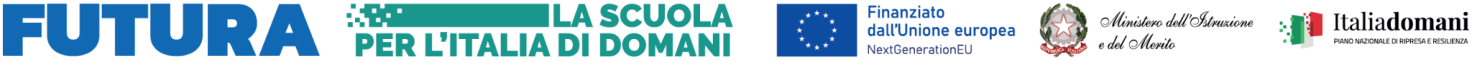 						Al Dirigente scolastico dell’Istituto Superiore di Feltre
OGGETTO: Allegato C avviso pubblico plurimo per costituzione elenchi per attivazione “Percorsi di orientamento con il coinvolgimento delle famiglie”.Progetto PNRR – Missione 4: Istruzione e ricerca - Investimento 1.4. “Intervento straordinario finalizzato alla riduzione dei divari territoriali nel I e II ciclo della scuola secondaria e alla lotta alla dispersione scolastica”.	
Codice avviso: M4C1I1.4-2022-981	
Titolo Progetto: Divari&DivariC.U.P.: F94D22003920006Istanza di inclusione nell’elenco di docenti “esperti” ed esperti esterni cui conferire incarichi per attivazione “Percorsi di orientamento con il coinvolgimento delle famiglie”.Il/la sottoscritto/a:inserire una “X” nella voce di interesse e completare[  ] in qualità di docente in servizio presso …………………………………………………..con contratto [  ]  a tempo indeterminatooppure[  ]  a tempo determinato con scadenza…………………………………[  ]  dipendente di P.A. non istituzione scolastica (indicare quale):........................................[  ] esperto esterno alla P.A.CHIEDEdi essere inserito negli elenchi per la realizzazione di “Percorsi di orientamento con il coinvolgimento delle famiglie” (apporre una “X” a sinistra dell’ambito di intervento per cui si intende partecipare”CONSAPEVOLEdelle sanzioni penali richiamate dall’art. 76 del D.P.R. 28/12/2000 n. 445, in caso di dichiarazioni mendaci e della decadenza dei benefici eventualmente conseguenti al provvedimento emanato sulla base di dichiarazioni non veritiere, di cui all’art. 75 del D.P.R. 28/12/2000 n. 445 ai sensi e per gli effetti dell’art. 47 del citato D.P.R. 445/2000, sotto la propria responsabilità,DICHIARA (compilare i campi e/o segnare con una “x” le voci di interesse)DICHIARA i seguenti titoli culturali:…………………………………………………………………………………………………………………………………………………………………………………………………………………………………………………………………………i seguenti titoli di servizio:……………………………………………………………………………………………………………………………………………………………………………………………………Data _________________________Firma ____________________________________PrivacyIl/la sottoscritto/a con la presente, ai sensi del Regolamento Europeo GDPR 679/2016 e del D. Lgs. 101/2018,          [  ] ACCONSENTE        [  ] NON ACCONSENTE 
        (apporre un “X” alla voce scelta)l’Istituto Superiore di Feltre  al trattamento, anche con l’ausilio di mezzi informatici e telematici, dei dati personali forniti dal sottoscritto; prende inoltre atto che, ai sensi del Regolamento Europeo GDPR UE 2016/679, titolare del trattamento dei dati è l’Istituto sopra citato e che il sottoscritto potrà esercitare, in qualunque momento, tutti i diritti di accesso ai propri dati personali previsti dal sopra citato Regolamento UE (ivi inclusi, a titolo esemplificativo e non esaustivo, il diritto di ottenere la conferma dell’esistenza degli stessi, conoscerne il contenuto e le finalità e modalità di trattamento, verificarne l’esattezza, richiedere eventuali integrazioni, modifiche e/o la cancellazione, nonché l’opposizione al trattamento degli stessi).Data _________________________Firma ____________________________________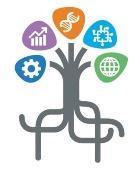 ISTITUTO SUPERIORE di FELTREIstituto Tecnico Tecnologico “L. Negrelli-Forcellini”, Istituto Tecnico Economico “A. Colotti” Istituto Professionale Industria e Artigianato “C. Rizzarda”, Corsi serali “Negrelli-Forcellini”www.istitutosuperiorefeltre.edu.it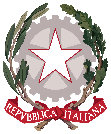 Sede legale e amministrativa  via C. Colombo 11, 32032 Feltre (BL), tel. 0439/301540   fax 0439/303196 
cod. meccanografico: BLIS008006 PEO blis008006@istruzione.itPEC: blis008006@pec.istruzione.it
C.F. e  P.I.: 82001270253; cod. univoco fatturazione  elettronica.: UF4RBGSede legale e amministrativa  via C. Colombo 11, 32032 Feltre (BL), tel. 0439/301540   fax 0439/303196 
cod. meccanografico: BLIS008006 PEO blis008006@istruzione.itPEC: blis008006@pec.istruzione.it
C.F. e  P.I.: 82001270253; cod. univoco fatturazione  elettronica.: UF4RBGSede legale e amministrativa  via C. Colombo 11, 32032 Feltre (BL), tel. 0439/301540   fax 0439/303196 
cod. meccanografico: BLIS008006 PEO blis008006@istruzione.itPEC: blis008006@pec.istruzione.it
C.F. e  P.I.: 82001270253; cod. univoco fatturazione  elettronica.: UF4RBGCognomeNomeData e luogo nascitaResidenza C.F.P.I. (eventuale)Recapito telefonicoP.E.O. (e-mail)P.E.C. (eventuale)Ambiti di interventoAmbiti di interventoPercorso per l’uso del registro elettronicoPercorso su conoscenza della “piattaforma unica e dell’e-portfolio”Percorso di raccordo fra scuola del I ciclo e scuola del II cicloPercorso per la gestione di figli con particolari problemi adolescenziali di ordine psicologico o altri: Scarsa motivazione scolastica dei figliProblemi di isolamento socialeDifficoltà di relazione genitori figliGestione del controllo parentale nei dispositivi di comunicazione elettronica Prevenzione e gestione di dipendenze dei figli da social networks, da sostanze, dal gioco, dai contenuti pornografici, ecc.Educazione alle emozioni, affettività e sessualità dei figliPrevenzione e gestione dei disturbi dell’alimentazionealtre attività che il docente esperto/esperto intende proporre ( specificare quali)…………………………………………………………………………………………………………………….…………………………………………………………………………………………………………………………………………………………………………………………………………………………………………di essere Psicologo iscritto all’albo di essere Educatore professionale psico-pedagogico di essere psicologi psicoterapeuti di essere psicologi con specializzazione in pedagogia clinicaaltro…